Rafael Grigorian School of Ballet Mailing Address: 147 West Gray St. Elmira NY,14901 Suite 215 Phone: 607-733-2554 https://rafaelgrigorianballet.com 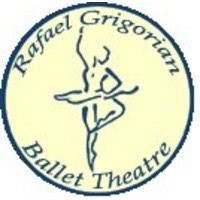 Horseheads                                 Vestal 2305 Grand Central Ave Suite 3             147 Vestal Parkway West   	                 Horseheads Ny, 14845                              Vestal Ny, 13850                                                                                           	                                                                                                                                                                                                     Tuition Dates-First Semester begins- Wednesday, September 7th, 2022  Second Semester begins- Tuesday, November 1st, 2022  Third Semester begins- Tuesday, January 3rd, 2023  Fourth Semester begins- Wednesday, March 1st, 2023 Fifth Semester begins- Saturday, April 29th, 2023 **Please note- All payments made one week after the due date will incur a $35.00 late fee SCHOOL IS CLOSED the following Days:  Monday, October 10th (Columbus Day) Friday, November 11th (Veterans Day) Wednesday, November 23rd - Sunday, November 27th, 2022 (Thanksgiving) Friday, December 23rd, 2021 - Monday, January 2, 2023 (Holiday)  Monday, January 16th (MLK Jr. Day) Monday, February 20th- Sunday, February 26th, 2023 (President’s Day Recess) Monday, April 3rd - Sunday, April 9th, 2022 (Spring Break)  Monday, May 29th – Tuesday, May 30th, 2022 (Memorial Day)  Monday, June 19th (Juneteenth) NOTES: -School admission is on-going throughout the year. As always, checks can be made out to "Rafael Grigorian School of Ballet". Registration forms are available on https://rafaelgrigorianballet.com/registration-forms.  School notifications are sent from rafaelgrigorian@verizon.net please ensure you have included your email upon registration so that we may add you to the school email list.  Class Schedule  School and Company Calendar is available on https://rafaelgrigorianballet.com/calendar CLASS ATTIRE -  Please see below for class level dress code requirements.    Creative Movement/Pre-Ballet             Plain/simple short sleeve black leotard with pink tights and slippers or white socks and slippers  Ballet I- Black Leotard with pink tights and slippersBallet II-V- Black camisole leotard with pink tights and slippers. Ballet III-V Ribbons are to be worn with pink slippers and Black skirts will be allowed for those who would likeBoys/Young Men:             White T-shirt, Black footed tights and slippers or black footless tights with white socks     and white slippers **No excessive accessories, embellishments, jewelry, or warm up attire are to be worn in class. COVID Protocols - The School and Company are still following COVID protocols as they arise as suggested by the CDCClass Mon Tue Wed Thur Fri Sat Creative Movement/ PreBallet  5:15-6:00pm (Vestal)4:30-5:15pm- & 4:30-5:30 (Elmira) Ballet I  6:00-7:00pm (Vestal)9:00-10:00am (Elmira) Ballet II 9:00-10:30am (Elmira)Ballet III 6:308:00pm (Elmira) 9:00-10:30 (Elmira)Ballet IV  6:30-8:00pm (Elmira)9:00-10:30 & 10:30-12:00pm (Elmira) 12:00-12:45 pointBallet V 4:005:30pm (Vestal) 5:30-7:00pm (Elmira) 4:00-5:30 & 5:30-7:00 pointe (Vestal) 5:30-7:00pm (Elmira)10:30-12:00 technique 12:00-1:00 pointe/ch aracter  (Elmira)